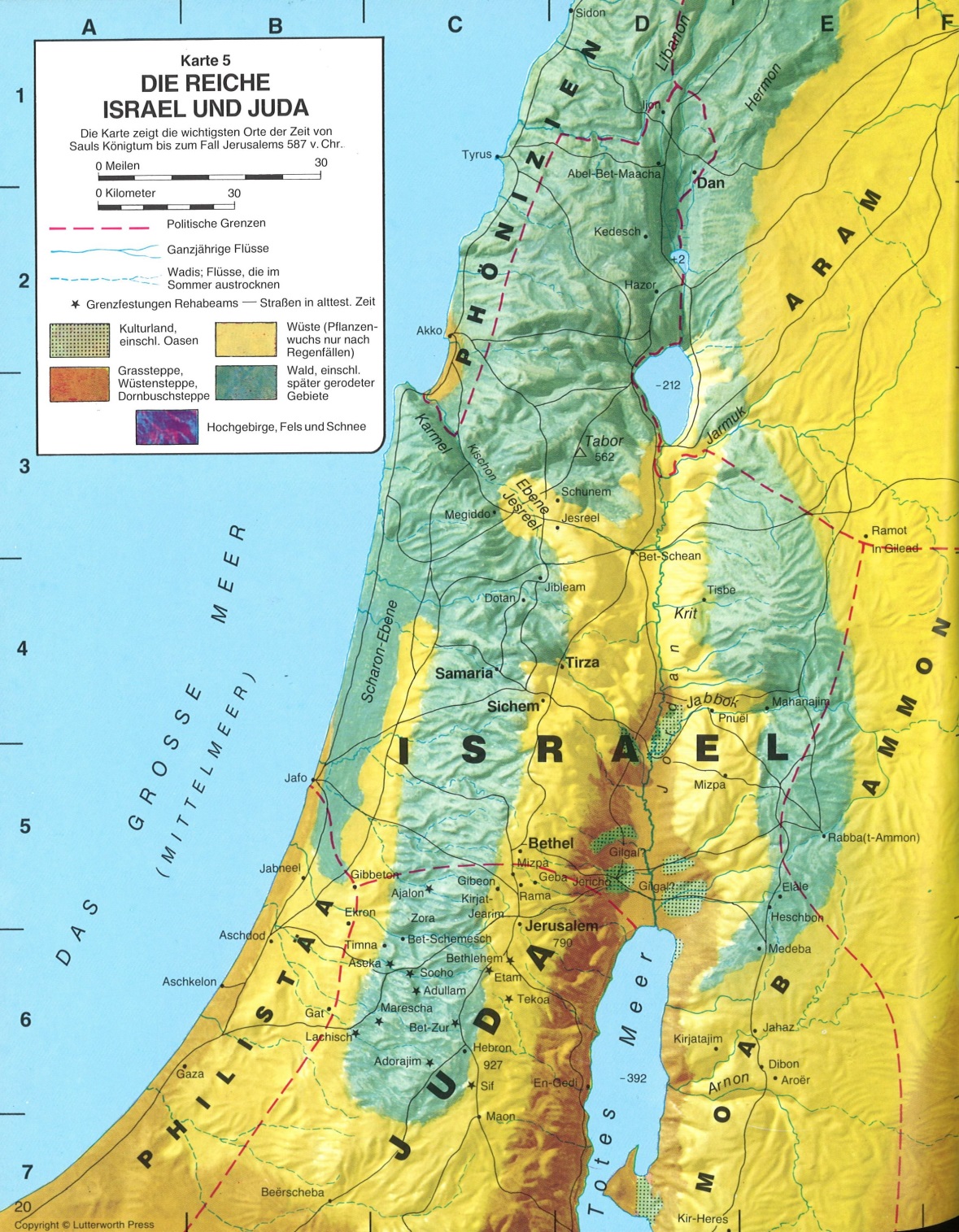 M1  Israel zur Zeit des Propheten Elia- Karte  UE Wie spricht Gott zu Menschen? | Jahrgang 6 bis 8 | R. Günther-Weiß, I. Rohrschneider